федеральное государственное бюджетное образовательное учреждение высшего образования«Оренбургский государственный медицинский университет»Министерства здравоохранения Российской ФедерацииКОНТРОЛЬНАЯ РАБОТА № 1ДЛЯ СТУДЕНТОВ ОЧНОЙ ФОРМЫ ОБУЧЕНИЯ С ПРИМЕНЕНИЕМ ДИСТАНЦИОННЫХ ТЕХНОЛОГИЙДисциплина: Общая физическая подготовкаМодуль 4: Повышение спортивного мастерства в базовых видах спортаВыполнил:ФИО _________________Группа_________________Обучающийся знакомится с содержанием контрольной работы и переходит к индивидуальному и самостоятельному выполнению практического раздела. В практическом разделе обучающийся должен выполнить 3 задания и оформить их в виде печатной работы.Задание 1. Охарактеризуйте виды лыжного спорта.Задание 2. Перечислите российских спортсменов в лыжных видах спорта.Задание 3. Составить и записать комплекс упражнений.Задание 1. Охарактеризуйте виды лыжного спорта (1-2 предложение):Лыжные гонки – ____________________________________________________Горнолыжный спорт - _______________________________________________Фристайл – ________________________________________________________Сноубординг – _____________________________________________________Биатлон – _________________________________________________________Прыжки с трамплина – ______________________________________________Лыжное двоеборье - ________________________________________________Задание 2. Перечислите российских спортсменов, занявших призовые места в перечисленных ниже видах лыжного спорта (ФИО, место, год когда получили награду):Лыжные гонки – ____________________________________________________Горнолыжный спорт - _______________________________________________Фристайл – ________________________________________________________Сноубординг – _____________________________________________________Биатлон – _________________________________________________________Прыжки с трамплина – ______________________________________________Лыжное двоеборье - ________________________________________________Задание 3. Составьте и запишите комплекс упражнений (10-15 упражнений), способствующих развитию быстроты средствами легкой атлетики и специальных физических качеств, необходимых спринтеру.Описание упражненияГрафическое изображениеДозировкаМетодические указанияБег со старта с сопротивле- нием партнера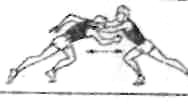 3-4х10мСледить за полным выпрямлением ног стартующегоСпециальные упражнения для развития быстротыСпециальные упражнения для развития быстротыСпециальные упражнения для развития быстротыСпециальные упражнения для развития быстроты1.2Специальные упражнения для развития физических качествСпециальные упражнения для развития физических качествСпециальные упражнения для развития физических качествСпециальные упражнения для развития физических качеств1.2